Cross Plains Youth Baseball 2017Player Name                                                          Email                                                                                                .Date of Birth         /        /         Age as of 4/30/2017                  Cell Phone # if over 16                                        .Address                                                                                                                                                                            .Mother's Name                                              Telephone                                    Email                                                .                                   Father's Name                                                Telephone                                    Email                                                .Each player will be responsible to purchase their own grey baseball pants, maroon socks and belt.  Hat and jersey will be provided by Cross Plains Baseball.  FEESMites (Ages 9-10) $70.00	Cal Ripken (Ages 11-12) $85.00		Prep (Age 13) $95.00Babe Ruth (Ages 14-15) $95.00		Senior Babe Ruth (Ages 16-18) $115.00I also agree to hold harmless all coaches, St. Francis Xavier Parish, and the Village of Cross Plains in the event of any injury sustained during a game or practice.                                               .	                        .		.                                              .         .                    .Players Signature		Date			Parent Signature		DateMake checks payable to:Cross Plains Baseball c/o Jim Nonn  	7813 County Road K, Cross Plains, WI  53528 orCross Plains Baseball c/o Stan Nonn  	2410 Martin Street, Cross Plains, WI  53528 orPay by on-line credit card accountIt is required that all parents help with concession stand and transportation of players to and from games.  You may opt out of working the concession stand by paying an opt out fee of $150.  This fee must be received by April 1, 2016, or it will be expected that you will work the concession stand.  Failure to help may result in reduced playing time for the player.Name:                                                         .		Email                                                                                          .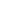          	I will pay the opt out fee of $150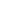 	I will help with concessions		Program                                                 .Please check any other areas that you are willing to help: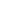 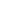 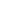 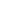 	Grounds Help		Score Book		Tournament Help		I-Score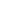 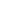 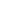 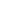 	Golf Outing		Umpire			Coaching			Concessions